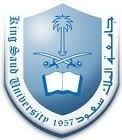 التطبيق والمثال في مواد العلوم الشرعيةمثال:الدرس : اهتمام النبي صلى الله عليه و سلم بالنظافة .الصف : الرابع الابتدائي – الفصل الأول .الهدف : أن يتعرف الطالب على هدي النبي صلى الله عليه و سلم في النظافة .يقوم المعلم بتقسيم الطلبة الى مجموعة مكونه من 4 طلاب ، و يعرض لهم عدد من المصطلحات .المصطلحات : نظافة جسد ثوب فم يد أسنان شعر يطلب منهم احضار معاني هذه المصطلحات لغوياً و اصطلاحيًا مع تعزيز هذه المصطلحات بالصور . و في الحصة التالية تقوم المجموعات باستعراض ما تم جمعه من معاني للمصطلحات ، و يمكن أن يجعل المعلم المجموعات تقوم بالتصويت للمجموعة الأكثر نجاحاً في عملية البحث . اسم الطالب: مرادي الشكرهـ                                                            الرقم الجامعي :مالمواد مدى ملاءمتهامدى ملاءمتهامدى ملاءمتهاالملاحظةمالمواد ملائمغيرملائمغيرملائمالملاحظة1التلاوة2الحفظ3التفسير 4التوحيد5الحديث6الفقه7السيرة